Publicado en Madrid el 12/11/2019 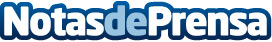  Diabetes, la enfermedad silenciosa:  mitos y realidades, según mediQuoAunque la gran mayoría sabe que la diabetes es una enfermedad crónica por la que el cuerpo es incapaz de regular la cantidad de glucosa (azúcar) en la sangre, es importante desmontar los mitos como que esta enfermedad es grave y potencialmente mortalDatos de contacto:Autor91 411 58 68Nota de prensa publicada en: https://www.notasdeprensa.es/diabetes-la-enfermedad-silenciosa-mitos-y Categorias: Medicina Sociedad Infantil http://www.notasdeprensa.es